Вступительное слово о конкурсеВ начале нашего столетия шотландские преподаватели обнаружили, что дети, занимающиеся музыкой около трех лет, превосходят своих сверстников сразу по четырем показателям: восприятие информации на слух, моторика, словарный запас и логическое мышление…Именно в детском возрасте закладываются основные навыки игры на музыкальных инструментах, что и является главной составляющей исполнительских школ, которые передаются из поколения в поколение, благодаря мастерству педагогов и конечно упорству учеников и их родителей.Приглашаем вас на лучшую стартовую площадку начинающих исполнителей – она станет для вас первой ступенькой к дальнейшим победам на профессиональных конкурсах! Для родителей - это уникальная возможность оказаться в мире детского творчества на самом раннем этапе открытия способностей и талантов. Конкурс проходит в присутствии зрителей и всегда наполнен невероятно теплой атмосферой детства.В эти предновогодние дни, овеянные сказкой и волшебством, приводите своих талантливых маленьких артистов и участвуйте в добром и праздничном детском конкурсе. Каждый солист получит на память сокровенную большую медаль!А еще на конкурсе «Маленький Моцарт» в декабре к маленьким артистам иногда приходит Петербургский Дед Мороз!Санкт-Петербургский международный проект культуры и искусства «Вдохновение. Виват-талант» Всероссийский конкурс-фестиваль детского творчества и педагогического мастерства "Маленький Моцарт"17-20 декабря 2021 года, Санкт-Петербург.К участию приглашаются дети до 12 лет включительно ( на момент подачи заявки)из всех регионов Российской Федерации и зарубежных стран.Председатель жюри - детский композитор, автор репертуарных сборников - Геталова Ольга Александровна.Место проведения: Россия, Санкт-Петербург.Конкурсные дни: 18-19 декабря.Прием и оплата заявок– до 25 ноября.Заявку необходимо заполнить и выслать на официальный сайт организатора vivat-talent.com, либо на электронную почту spb@vivat-talent.com Прием и оплата заявок на онлайн конкурс ( по видео-записям) – до 3 декабря.*Участникам очной формы необходимо за две недели до конкурса необходимо иметь видео-запись конкурсной программы (сделать в процессе подготовки, либо иметь любые другие записи последних 18 месяцев).В случае заболевания участника, либо при ухудшении ситуации с коронавирусом, ограничениями и запретами властей и по другим техническим причинам, не зависящим от организатора, участники очной формы переходят на онлайн участие на платформе event-hall.com  (в связи с Приказом Минкультуры России от 03 апреля 2020г. № 428 (о реализации с 04 апреля 2020г. образовательных программ в сфере культуры и искусств, с применением электронного обучения и дистанционных образовательных технологий).ПОЛОЖЕНИЕ Организаторы фестиваля и конкурса:Некоммерческая организация «Санкт-Петербургский фонд развития культуры и искусства».«St. Petersburg Foundation for culture and arts».Творческий центр "Вдохновение". Creative centre "Inspiration".Санкт-Петербургское государственное бюджетное учреждение «Культурно-досуговый центр «Московский».Партнеры конкурса: Санкт-Петербургское музыкальное училище имени Н.А. Римского-Корсакова.Салон музыкальных инструментов "C.Bechstein" в Санкт-Петербурге.При информационной поддержке: Министерства культуры Российской Федерации ( с 2017года)Губернатора Санкт-Петербурга ( с 2019г)Портала культурного наследия Культура. РФ Цели и задачи конкурса:- сохранение и развитие лучших достижений отечественной педагогики в начальном детском образовании и воспитании;-раскрытие духовного, интеллектуального и культурного потенциала детей через искусство-повышение профессионального мастерства педагогов, ознакомление с новыми тенденциями в педагогике.- выполнение указа Президента РФ "Об утверждении Основ государственной культурной политики" № 808 от 24 декабря 2014 года.НОМИНАЦИИ КОНКУРСА:соло на различных инструментах, дуэты и ансамбли:- Фортепиано- Специальное фортепиано
- Общее фортепиано (хоровые и теоретические отделения, дома творчества, частные занятия)
- Общий Курс Фортепиано - второй инструмент (с указанием отделения основной подготовки)- Фортепианные дуэты/ансамбли (4 ручные или 2 рояльные- указывать в заявке обязательно)- Струнные симфонические инструменты: скрипка, виолончель, арфа.- Духовые и ударные инструменты: деревянные духовые и медные группы инструментов(Блок-Флейта, Флейта, Гобой, Кларнет, Саксофон, Фагот; Труба, валторна, тромбон, туба)и ударные инструменты.- Народные инструменты:гармоники – баяны, аккордеоны; струнно-щипковые - домра, балалайка, гусли; классическая гитара; национальные инструменты.- Хоровое и классическое пение: хоровые коллективы, вокальные ансамбли и классическое пение - соло, дуэты.Категории участников:- Категория до 4 лет ( "Карапузики") - Категория 5 - 6 лет ( "Дошколята")- Категория 7 - 8 лет ( "Первоклашки")- Категория 9-10лет ( "Младшие школьники")- Категория 11-12 лет ( Юный артист)- Категория «Начинающие» - дети первого года обучения с обязательным указанием возраста.- Категория "Учитель-ученики" – совместное исполнение учеников с преподавателями.- Семейное творчество: все жанры творчества в семейном исполнении (в том числе взрослые с детьми).- "Невозможное возможно" -творчество детей с ограниченными возможностями._____________________________________________________________________Требования к программе выступления:Ввиду младшего возраста участников, соблюдается низкий временной регламент. Превышение временного регламента строго запрещено.Выбор репертуара осуществляет направляющая сторона.Солисты, дуэты и малые ансамбли (до 6 участников) - 1-2 произведения общей продолжительностью до 4 минут.Коллективы от 7 участников исполняют 1 (один) либо 2 (два) номера общей продолжительностью до 6 минут с входом и выходом.Технические требования:Участники выступают в акустических залах и исполняют конкурсную программу без микрофонов с живым музыкальным сопровождением (либо без сопровождения).ОТВЕТСТВЕННОСТЬ ПРЕДСТАВИТЕЛЕЙ КОНКУРСАНТОВРуководители/родители участников конкурса при подаче заявки автоматически подтверждают согласие со всеми пунктами данного Положения.Ответственность за жизнь и безопасность участников несут руководители/ сопровождающие их лица!Запрещается подавать заведомо несоответствующий хронометраж. В случае превышения заявленного времени, выступление не засчитывается, либо применяется штрафной - минус балл.Запрещается использовать в выступлениях: разбрасывание сыпучих материалов по сцене, выпускание в зале воздушных шаров с газом, холодное оружие, колющие и режущие предметы, порошки и иные сыпучие, а также фольгированные материалы и другие предметы, химические материалы, угрожающие жизни и здоровью участников конкурса-фестиваля.Конкурсные выступления проходят строго в соответствии с расписанием, составленном организатором конкурса-фестиваля. Проба сцены и звука проходят под строго регламентировано - руководством сотрудника оргкомитета организатора.Всю ответственность за соблюдение авторских прав несет исполнитель.Представляя свои выступления (работы) на конкурсе-фестивале, участники дают согласие на их безвозмездную публикацию, публичный показ, сообщения в эфир либо передачу иным способом. Оргкомитет имеет право размещать фестивальные фото и видеоматериалы участников в сети Интернет, а также использовать их в СМИ и прочих средствах массовой коммуникации без согласования с коллективом или отдельным исполнителем.  ЭТИКА ПОВЕДЕНИЯКонкурсантам следует вести себя с достоинством, демонстрировать высокий уровень культуры, быть доброжелательными и толерантными по отношению к другим участникам, в том числе, к представителям других национальностей и конфессий, относиться с уважением к педагогам и руководителям творческих коллективов, организаторам, членам жюри, воздерживаться от некорректных комментариев, создания шума или иных помех для выступающих.Педагогам, руководителям творческих коллективов, концертмейстерам и иным лицам, сопровождающим конкурсантов, следует вести себя достойно, в профессиональной манере, проявлять уважение к коллегам, организаторам, членам жюри и другим конкурсантам, воздерживаться от конфликтных ситуаций, следить за поведением своих воспитанников, способствовать поддержанию порядка, чистоты и тишины в зрительном зале, закулисном пространстве, в фойе и гримерных комнатах, придерживаться правил и этики поведения, изложенных в настоящем Положении, и ознакомить с ними конкурсантов, а также их родителей.Оргкомитет имеет право отстранить от участия отдельного исполнителя или коллектив за некорректное поведение во время проведения конкурса-фестиваля.Работа жюри:Председатель жюри - детский композитор, автор репертуарных сборников- Геталова Ольга Александровна.Состав жюри формируется оргкомитетом конкурса из числа ведущих специалистов разных жанров народного творчества и не разглашается до начала конкурса.Жюри имеет право: делить, присуждать и не присуждать призовые места; награждать участников специальными грамотами (призами). Решение жюри оформляется протоколом и не подлежит пересмотру.Итоги и награждение:Дипломами и памятными призами награждаются все участники-коллективы, солисты и дуэты.Звания присуждаются по каждой номинации и в каждой возрастной категории, согласно количеству набранных баллов. Жюри оценивает конкурсное исполнение по 10-бальной системе.Победителям конкурса присваиваются в каждой категории и номинации звания «Лауреата» I,II и III степеней (Рейтинг баллов - 10, 9 и 8 - соответственно). При полученном абсолютном большинстве баллов, возможно присуждение звания Гран При конкурса. Конкурсантам, не вошедшим в число "Лауреатов" по решению жюри присуждаются звания «Дипломант» I,II и III степеней (Рейтинг баллов - 7, 6 и 5 - соответственно).Конкурсантам, набравшим менее 5 баллов выдается диплом "Участника".Преподавателям, руководителям и концертмейстерам по решению жюри возможно присуждение специальных дипломов: «За сохранение национальных культурных традиций», «За лучшую педагогическую работу», «Лучший концертмейстер», и пр.Регламент награждения:*Награждение проводится в определенный день программы конкурса. Участники (представители от каждой заявки) обязаны присутствовать на награждении для вручения дипломов и наград. Неполученные награды не высылаются и не доставляются в офис и на любой другой адрес._________________________________________________________________________________ПРОГРАММА ПОЕЗДКИ НА КОНКУРС:17 декабря – приезды на конкурс. * Возможна встреча, детская автобусная игровая экскурсия «С чего начинался Петербург» с выходами и трансфер в отель. Камера хранения в отеле участникам предоставляется бесплатно.С 14ч - заезды в отели конкурса. Регистрации в оргкомитете.Возможен - Обед*/ Ужин* в отеле.18 декабря – Завтрак в отеле.Свободный день/ либо возможно участие в эстрадных номинациях, выставке детских рисунков.*Возможна дополнительная культурная/ экскурсионная программа, согласно заказам.Возможен - Обед*/ Ужин*.19 декабря –  Завтрак в отеле. КОНКУРСНЫЙ ДЕНЬ «МАЛЕНЬКИЙ МОЦАРТ»: репетиции, выступления, итоги, награждение. Возможен - Обед*/ Ужин*.20 декабря - Завтрак в отеле.Освобождение номеров – до 12ч. выезды из отелей.Камера хранения в отеле участникам предоставляется бесплатно.*Трансферы, экскурсии, согласно заказам.*В день приездов/отъездов/свободный день с детьми можно посетить :
Эрмитаж, Океанариум, Гранд-макет России, Музей-макет "Петровская Акватория",
Город Гатчину и дворец с квестом для детей "Тайна Гатчинского клада"._____________________________________________________________ФИНАНСОВЫЕ УСЛОВИЯ УЧАСТИЯ:- для артистов из Санкт-Петербурга и Ленинградской области - для участия во вторых/третьих номинациях*Организационный взнос за номинацию включает одно участие и вход одного родителя.солисты - 2600 руб. дуэты и трио – 3500 руб.коллектив до 9 человек –1000 руб. с участника; коллектив от 10 человек - 9000 руб.; Коллективам, регистрирующим от трех заявок до 15 ноября, предоставляются групповые скидки 10-20%.*На условиях организационного взноса за номинацию допускаются к участию также коллективы и солисты из Псковской и Новгородской областей, Петрозаводского городского округа, приезжающих своим автотранспортом на один день, при условии соблюдения назначенного времени приезда. Для артистов из других городов и республик – фестивальный пакет:Все участники самостоятельно организовывают и оплачивают дорогу до Санкт-Петербурга и обратно. Проживание участников и сопровождающих зрителей обеспечивается исключительно оргкомитетом в аккредитованных отелях конкурса. Приобретение фестивального пакета - обязательно.*Проезд участников  из любого отеля на конкурсную площадку –социальное такси – 250-350 руб. с за машину ( 4 пассажира) (812-333-1-666).Фестивальные пакеты включают:Участие в одной номинации ( без орг. взноса.)Аккредитация на вход и посещение всех конкурсных мероприятий ( для сопровождающих зрителей)Проживание в отеле выбранной категории.Организация питания - завтраки (шведский стол).Для групп от 20 человек – участие во второй номинации коллектива - в подарок. (в группу зачитываются места сопровождающих)Бесплатное место руководителям коллективов 15+1. Скидка на размещение концертмейстеров групп со скидкой до 50% (рассчитывается по заявке)Обеспечение мер безопасности в отеле и на мероприятии.* Участие во вторых/третьих номинациях – на условиях оплаты организационного взноса за номинацию* (см. ниже).Обращаем ваше внимание! 
Длительность и категория фестивального пакета согласовывается только заранее- при составлении договора участия.
Уменьшить длительность оформленного фестивального пакета проживания по приезде на конкурс НЕВОЗМОЖНО. Все убытки, связанные с несогласованными изменениями по приезде несет плательщик. *Дополнительные услуги:• Продление срока проживания в отеле, согласно категории: 900 - 1500 - 1900 руб./чел./сут. 
• Доплата за 1 местное размещение -  1000 -1400 руб. в сутки. 
• Трансферы и экскурсии (*при заказе и подаче списков за три недели - условия см. ниже)
• Помощь в организации 2/3 разового питания: обеды/ужины - от 360 руб.________________________________________________________________________________Организация трансферов и экскурсийВ стоимость организованных поездок входит:Индивидуальная подача на коллектив ( без стыковки с другими группами)Новые автобусы младше 10 лет Оформление уведомлений в ГАИ на детские группы Экскурсионное сопровождение гида в поездке1.Экскурсионно-трансферный пакет «Блистательный Петербург» включает: встреча, 2 трансфера (авиа/жд вокзал- отель-авиа/жд вокзал) + обзорная экскурсия, совмещенная с трансфером в день приезда/отъезда.*Экскурсовод и транспорт подается индивидуально - только для вашего коллектива (вы не едете с другими коллективами и никого не ждете, гид-искусствовед работает только с вами и с удовольствием ответит на все Ваши вопросы). С детьми младшего возраста работают специальные детские экскурсоводы.Продолжительность экскурсии - 2,5-3 часа.Участники фестиваля познакомятся с историей строительства и развития Северной столицы на протяжении трёх столетий. Гости увидят основные достопримечательности Петербурга: Невский проспект, Стрелку Васильевского острова, здание Кунсткамеры и Университета, Дворцовую площадь и Зимний дворец, Адмиралтейство, Исаакиевский собор и Медный всадник, Мариинский дворец, Казанский собор, церковь Спас-на-Крови, Марсово Поле, Площадь Искусств, Петропавловскую крепость, мечеть, крейсер "Аврору". В рамках экскурсии предусмотрено несколько остановок для фотографирования (фото-стопов). Посещение музеев в экскурсию не входит.2.Музейный день «Энциклопедия Санкт-Петербурга» Общая продолжительность Музейного дня рассчитана на 7 часов.Стоимость с человека включает: полное автобусное обслуживание от отеля и обратно, сопровождение и рассказ гида в автобусе.*Дополнительно оплачиваются:Входные билеты с экскурсией внутри музеев Организованный обед по желанию группы – 300-350 руб. с человека.Внимание! Для организованного группового входа на музейный объект оплату собирает гид на месте - только наличным расчетом (индивидуальная оплата картами в кассу музея невозможна).Варианты экскурсионных программ высылаются по запросу.______________________________________________________Внимание руководителей! Согласно постановлению правительства РФ № 1177 от 17 декабря 2013 г. «Об утверждении Правил организованной перевозки группы детей автобусами» (в ред. постановлений правительства РФ № 579 от 23.06.2014 г., № 652 от 30.06.2015 г., № 569 от 22.06.2016 г.), ограничиваются сроки подачи информации для организации трансферов и обзорной экскурсии.Заявки на любые автобусные поездки (трансфер, экскурсию) принимаются не позднее, чем за 3 недели до приезда группы.Для организации трансфера и экскурсии необходимо выслать на электронный адрес оргкомитета spb@vivat-talent.com точные данные приезда и отъезда на фестиваль( дата, номер поезда, время,)  и заполненную таблицу с данными приезжающих и указанием, кто с кем будет сидеть в автобусе. Так же необходимо указать контактный телефон, для детей до 18 лет указывается телефон одного из родителя.Образец таблицы на организованную поездку:Позднее, чем за 3 недели до приезда группы, внесение изменений в данные приезда-отъезда, списки на трансферы и экскурсии, транспортную рассадку участников невозможно. Ответственность за достоверность и своевременность предоставления указанных данных лежит на лицах, предоставивших эти данные от лица участников. Указанные данные принимаются только в электронном виде.*Группам, которые не успели подать заявку до этого срока будут предложены альтернативные способы трансфера.Рекомендуем приобретать авиа и ж/д билеты только после согласования принятия заявки с менеджером конкурса.«УТВЕРЖДАЮ»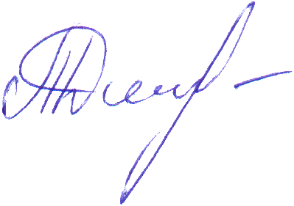 Президент Некоммерческой организации «СПб ФРКИ» _______________________Дмитришина Т.С.  "15" января 2021 г.Гостиница, категория размещениясрокСтоимость с человека
 Характеристики и расположение отеляСТАНДАРТ- ЛУЧШИЙ«Холидей Инн»****Московский пр. 97А, У Метро "Московские ворота"2 ночи/3 дня73002-3 местное размещение со всеми удобствами.Завтраки- большой шведский стол европейского уровня.До метро "Московский ворота"-100м.До КДЦ Московский - 800 метровДля детей до 7 лет - отель предоставляет бесплатное место на дополнительной кровати в 1-местном или в 2-местном номере.СТАНДАРТ- ЛУЧШИЙ«Холидей Инн»****Московский пр. 97А, У Метро "Московские ворота"3 ночи/4 дня 89002-3 местное размещение со всеми удобствами.Завтраки- большой шведский стол европейского уровня.До метро "Московский ворота"-100м.До КДЦ Московский - 800 метровДля детей до 7 лет - отель предоставляет бесплатное место на дополнительной кровати в 1-местном или в 2-местном номере.СТАНДАРТ- ЛУЧШИЙ«Холидей Инн»****Московский пр. 97А, У Метро "Московские ворота"2-3 местное размещение со всеми удобствами.Завтраки- большой шведский стол европейского уровня.До метро "Московский ворота"-100м.До КДЦ Московский - 800 метровДля детей до 7 лет - отель предоставляет бесплатное место на дополнительной кровати в 1-местном или в 2-местном номере.СМАРТ-СТАНДАРТ «AZIMUT-отель» главный корпус****Лермонтовский пр.432 ночи/3 дня65002 местное размещение -четыре звезды.Лермонтовский пр.43/1Дети до 5 лет- бесплатно ( без места).Исторический центр города, Мариинский театр в шаговой доступности.3 ночи/4 дня 79002 местное размещение -четыре звезды.Лермонтовский пр.43/1Дети до 5 лет- бесплатно ( без места).Исторический центр города, Мариинский театр в шаговой доступности.СТАНДАРТCHG "City Hotel Group"**ул. Севастьянова, 3.Метро «Элекросила» 2 ночи/3 дня62002 местное размещение с удобствами.Завтрак- шведский столДо метро «Электросила» -900 м.До КДЦ Московский – 1200м.СТАНДАРТCHG "City Hotel Group"**ул. Севастьянова, 3.Метро «Элекросила» 3 ночи/4 дня75002 местное размещение с удобствами.Завтрак- шведский столДо метро «Электросила» -900 м.До КДЦ Московский – 1200м.ЭКОНОМ:«Ученическая группа» CHG «City Hotel Group»*ул. Севастьянова, 3.Метро «Элекросила»2 ночи/3 дня5200 Эконом Пакет рассчитан для групп от 4 человек в 4-5 местных номерах с удобствами на блок/этаже.Завтрак- шведский столДо метро «Электросила» - 900 м.До КДЦ Московский – 1200м.ЭКОНОМ:«Ученическая группа» CHG «City Hotel Group»*ул. Севастьянова, 3.Метро «Элекросила»3 ночи/4 дня5900Эконом Пакет рассчитан для групп от 4 человек в 4-5 местных номерах с удобствами на блок/этаже.Завтрак- шведский столДо метро «Электросила» - 900 м.До КДЦ Московский – 1200м.Группа до 15 чел.Новый Микро-автобус -без багажного отделенияГруппа до 45 чел.Новый Большой Автобус с багажным отделениемАэропорт/жд – отель -аэропорт/жд+ обзорная экскурсия «Блистательный Петербург» (2,5-3 часа);21500 руб.( + 10% в мае)33500 руб.( + 10% в мае)Тематические музейные поездки до 4 часов ( программы по запросу)*без стоимости входных билетов.14500 руб( + 10% в мае)20500 руб.( + 10% в мае)Поездка на музейный день/загородную программу (7 часов)*без стоимости входных билетов.17500 руб.( + 10% в мае)(*возможно группе до 18 человек без багажа)26500 руб.( + 10% в мае)№ Ф.И.О.Возраст-Полных летТелефон сопровождающего- Для детей:Телефон одного из родителей1Петрова Ирина Петровна36 летСопровождающий8921 444 66 552Петрова Вера Ивановна8 лет8921 555 66 443Сидорова Анна Петровна7 лет8971 333 66 44